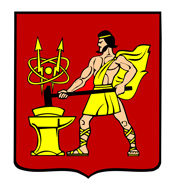 АДМИНИСТРАЦИЯ ГОРОДСКОГО ОКРУГА ЭЛЕКТРОСТАЛЬМОСКОВСКОЙ ОБЛАСТИПОСТАНОВЛЕНИЕ02.02.2022 № 101/2О внесении изменений в Перечень заказчиков, осуществляющих определение поставщиков (подрядчиков, исполнителей) через уполномоченное учреждениеВ соответствии с федеральными законами от 06.10.2003 № 131-ФЗ «Об общих принципах организации местного самоуправления в Российской Федерации» и от 05.04.2013 № 44-ФЗ «О контрактной системе в сфере закупок товаров, работ, услуг для обеспечения государственных и муниципальных нужд», постановлением Администрации городского округа Электросталь Московской области от 04.05.2017 № 282/5 «О наделении муниципального казенного учреждения городского округа Электросталь Московской области «Управление по конкурентной политике и координации закупок» полномочиями уполномоченного учреждения по определению поставщиков (подрядчиков, исполнителей) для заказчиков городского округа Электросталь Московской области», постановлением Администрации городского округа Электросталь Московской области от 22.12.2021 № 985/12 «О создании Муниципального казенного учреждения «Централизованная бухгалтерия муниципальных учреждений городского округа Электросталь Московской области»», приказом Управления по физической культуре и спорту Администрации городского округа Электросталь Московской области от 06.10.2021 № 51 «О реорганизации муниципального учреждения, подведомственного Управлению по физической культуре и спорту Администрации городского округа Электросталь Московской области» Администрация городского округа Электросталь Московской области ПОСТАНОВЛЯЕТ:Внести в Перечень заказчиков, осуществляющих определение поставщиков (подрядчиков, исполнителей) через уполномоченное учреждение (далее – Перечень заказчиков), утвержденный постановлением Администрации городского округа Электросталь Московской области от 29.11.2017 № 855/11 (с изменениями, внесенными постановлениями Администрации городского округа Электросталь Московской области от 29.03.2019 № 198/3, от 17.12.2020 № 883/12, от 14.10.2021 № 774/10), изменения, изложив его в редакции согласно приложению к настоящему постановлению.Главным распорядителям бюджетных средств довести настоящее постановление до подведомственных учреждений.Настоящее постановление вступает в силу со дня его подписания.Разместить настоящее постановление на официальном сайте городского округа Электросталь Московской области в информационно-телекоммуникационной сети «Интернет» по адресу: www.electrostal.ru.Контроль за исполнением настоящего постановления возложить на первого заместителя Главы Администрации городского округа Печникову О.В.Глава городского округа 							                 И.Ю. ВолковаПриложениек постановлению Администрации городского округа Электросталь Московской областиот 02.02.2022 № 101/2Переченьзаказчиков, осуществляющих определение поставщиков (подрядчиков, исполнителей) через уполномоченное учреждениеАдминистрация городского округа Электросталь Московской областиКомитет имущественных отношений Администрации городского округа Электросталь Московской областиФинансовое управление Администрации городского округа Электросталь Московской областиУправление городского жилищного и коммунального хозяйства Администрации городского округа Электросталь Московской областиМуниципальное учреждение «Аварийно-спасательная служба городского округа Электросталь»Муниципальное казенное учреждение «Многофункциональный центр предоставления государственных и муниципальных услуг городского округа Электросталь Московской области»Муниципальное казенное учреждение «Департамент по развитию промышленности, инвестиционной политике и рекламе городского округа Электросталь Московской области»Управление образования Администрации городского округа Электросталь Московской областиМуниципальное общеобразовательное учреждение «Средняя общеобразовательная школа № 1»           Муниципальное общеобразовательное учреждение «Гимназия № 4»Муниципальное общеобразовательное учреждение «Средняя общеобразовательная школа № 5»Муниципальное общеобразовательное учреждение «Лицей № 7»Муниципальное общеобразовательное учреждение «Лицей № 8»Муниципальное общеобразовательное учреждение «Гимназия № 9»Муниципальное общеобразовательное учреждение «Средняя общеобразовательная школа №11»Муниципальное общеобразовательное учреждение «Средняя общеобразовательная школа № 12 с углубленным изучением иностранного языка»Муниципальное автономное общеобразовательное учреждение «Средняя общеобразовательная школа № 13 с углубленным изучением отдельных предметов»Муниципальное общеобразовательное «Лицей №14»Муниципальное общеобразовательное учреждение «Средняя общеобразовательная школа № 15 с углубленным изучением отдельных предметов»Муниципальное общеобразовательное учреждение «Средняя общеобразовательная школа №16 с углубленным изучением отдельных предметов»Муниципальное общеобразовательное учреждение «Гимназия №17»Муниципальное общеобразовательное учреждение «Средняя общеобразовательная школа №18»Муниципальное общеобразовательное учреждение «Гимназия № 21»Муниципальное общеобразовательное учреждение «Средняя общеобразовательная школа № 22 с углубленным изучением отдельных предметов»Муниципальное дошкольное образовательное учреждение «Центр развития ребенка – детский сад № 65»Муниципальное бюджетное общеобразовательное учреждение «Школа-интернат для детей с ограниченными возможностями здоровья №1 городского округа Электросталь Московской области»Муниципальное образовательное учреждение дополнительного образования «Станция юных техников»Муниципальное образовательное учреждение дополнительного образования «Центр дополнительного образования детей «Росток»Муниципальное бюджетное образовательное учреждение для детей, нуждающихся в психолого-педагогической и медико-социальной помощи «Центр психолого-медико-социального сопровождения «Надежда»Муниципальное автономное образовательное учреждение дополнительного образования «Центр развития и творчества детей и юношества «Диалог»Муниципальное бюджетное общеобразовательное учреждение «Фрязевская СОШ №41 им. Б.А.Воробьева»Муниципальное бюджетное общеобразовательное учреждение «Всеволодовская СОШ № 42»Муниципальное бюджетное дошкольное образовательное учреждение «Детский сад №99»Муниципальное учреждение «Центр материально-технического обеспечения учреждений образования»Муниципальное учреждение дополнительного профессионального образования «Методический центр»Муниципальное казенное учреждение «Централизованная бухгалтерия муниципальных учреждений городского округа Электросталь Московской области» Управление по физической культуре и спорту Администрации городского округа Электросталь Московской областиМуниципальное бюджетное учреждение «Спортивная школа Олимпийского резерва по водным видам спорта «Электросталь»Муниципальное бюджетное учреждение «Специализированная школа Олимпийского резерва по единоборствам»Муниципальное бюджетное учреждение «Комплексная спортивная школа «Лидер-Электросталь»Муниципальное бюджетное учреждение «Спортивная школа Олимпийского резерва по игровым видам спорта «Электросталь»Муниципальное бюджетное учреждение «Футбольная спортивная школа «ВОСТОК-Электросталь»Муниципальное бюджетное учреждение «Спортивная школа Олимпийского резерва по хоккею «Кристалл-Электросталь»Муниципальное бюджетное учреждение «Мир спорта «Сталь»Муниципальное учреждение дополнительного образования «Детская музыкальная школа имени Ж.И. Андреенко»Муниципальное автономное учреждение дополнительного образования «Детская музыкальная школа»Муниципальное бюджетное учреждение дополнительного образования «Детская художественная школа»Муниципальное учреждение «Центр культуры «Досуг» Муниципальное учреждение «Культурный Центр им. Н.П. Васильева»Муниципальное учреждение «Музейно-выставочный центр»Муниципальное учреждение «Централизованная библиотечная система» Муниципальное учреждение по работе с молодежью «Молодежный Центр» Муниципальное бюджетное учреждение «Электростальский городской Центр патриотического воспитания» Муниципальное бюджетное учреждение «Культурный центр «Октябрь» Муниципальное бюджетное учреждение «Благоустройство» Муниципальное казенное учреждение городского округа Электросталь Московской области «Управление обеспечения деятельности органов местного самоуправления городского округа Электросталь Московской области» Муниципальное бюджетное учреждение культуры «Сельский дом культуры «Елизаветино» Управление по культуре и делам молодежи Администрации городского округа Электросталь Московской области Комитет по строительству, дорожной деятельности и благоустройства Администрации городского округа Электросталь Московской области Муниципальное бюджетное учреждение культуры «Парки Электростали» Муниципальное казенное учреждение «Строительство, благоустройство и дорожное хозяйство» Муниципальное бюджетное учреждение «Электростальская коммунальная компания» Муниципальное казенное учреждение городского округа Электросталь Московской области «Управление по конкурентной политике и координации закупок»